«Αναβάθμιση Αρχαιολογικού Χώρου Ορχομενού Βοιωτίας και αποκατάσταση αρχαίου Θεάτρου στο πλαίσιο δημιουργίας του Αρχαιολογικού Πάρκου Ορχομενού» Το έργο «Αναβάθμιση Αρχαιολογικού Χώρου Ορχομενού Βοιωτίας και αποκατάσταση αρχαίου Θεάτρου στο πλαίσιο δημιουργίας του Αρχαιολογικού Πάρκου Ορχομενού» εντάχθηκε στο Επιχειρησιακό Πρόγραμμα «Στερεά Ελλάδα 2014-2020» με προϋπολογισμό 2.001690,61€, χρηματοδότηση από το Ευρωπαϊκό Ταμείο Περιφερειακής Ανάπτυξης και δικαιούχο την Εφορεία Αρχαιοτήτων Βοιωτίας.Ο αρχαιολογικός χώρος Ορχομενού Βοιωτίας αποτελεί έναν από τους σημαντικότερους αρχαιολογικούς χώρους της Κεντρικής Ελλάδας. Η σπουδαιότητα του χώρου έγκειται στο γεγονός ότι παρουσιάζει συνεχή κατοίκηση που χρονολογείται από τη νεολιθική περίοδο (5η-4η χιλιετία π.Χ.) και φτάνει έως σήμερα δεδομένου ότι βρίσκεται στη θέση το σύγχρονου οικισμού του Ορχομενού. Στον αρχαιολογικό χώρο διατηρούνται σήμερα ορατά σημαντικά μνημεία τόσο της προϊστορίας όσο και των ιστορικών και μεσαιωνικών χρόνων. Συγκεκριμένα σώζονται τα κατάλοιπα οικισμού της νεολιθικής περιόδου (4.000π.Χ.), τμήμα νεκροταφείου του 16ου αι. π.Χ., ο μνημειώδης θολωτός τάφος της μυκηναϊκής περιόδου (13ος αι. π.Χ.), γνωστός ως «Θησαυρός του Μινύα», τα θεμέλια αρχαίου ναού του 6ου- 5ου αι. π.Χ., το αρχαίο θέατρο του 4ου αι. π.Χ. καθώς και ο βυζαντινός ναός της Παναγίας Σκριπούς (9ος αι.).Η Πράξη αφορά στην αναβάθμιση του αρχαιολογικού χώρου Ορχομενού Βοιωτίας και στην αποκατάσταση του αρχαίου θεάτρου με σκοπό την προστασία και ανάδειξη των μνημείων που τον αποτελούν, τη δημιουργία υποδομών εξυπηρέτησης κοινού (διαδρομές, ενημέρωση, αναψυχή) στο πλαίσιο διατήρησης και ενίσχυσης της πολιτιστικής φυσιογνωμίας της περιοχής του Ορχομενού και της Περιφέρειας Στερεάς Ελλάδας γενικότερα.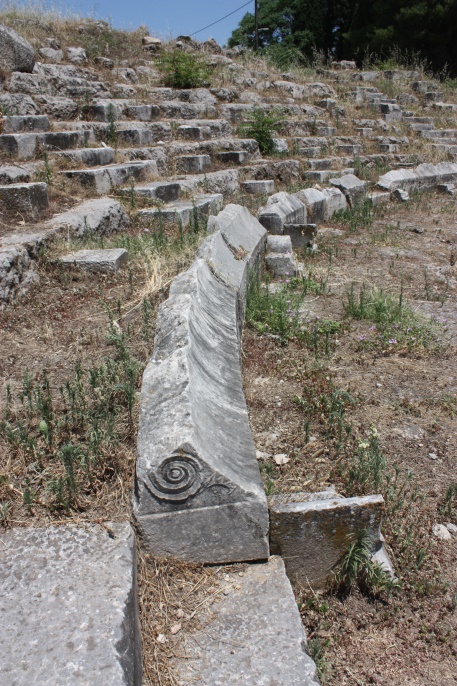 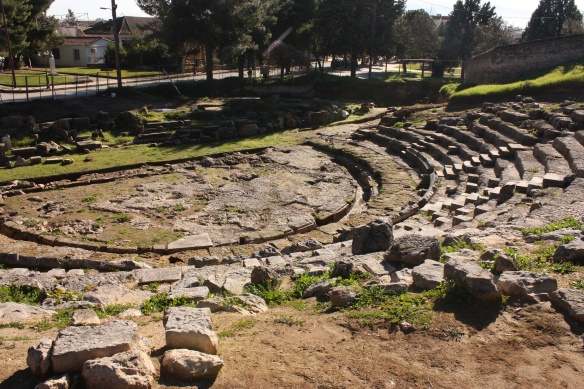 